Отчет  о мероприятиях, посвященных празднованию73-годовщине Победы в ВОВ в МКОУ «Санчинская СОШ»Этот День Победы порохом пропахЭтот праздник с сединою на вискахЭто радость со слезами на глазах…                                                                               День Победы! День Победы! День Победы!9 мая вся Россия отмечала знаменательную дату 73-годовщину  Победы в Великой Отечественной войне. Для нашей страны эта дата наполнена особым смыслом. Это священная память о погибших на полях сражений, умерших от ран в мирное время. Это дань уважения к ныне живущим ветеранам. Наш долг перед поколением победителей – сохранить историческую память о войне, не оставить в забвении ни одного погибшего солдата, отдать дань благодарности за героический подвиг живым ветеранам войны и трудового фронта, детям войны. Война наложила свой отпечаток на историю всей страны. Узнав, что началась война, многие пионеры- мальчишки и девчонки, несмотря на свой юный возраст, уходили на фронт, в партизанские отряды. Те, кто оставался, вели активную деятельность в тылу.           Осваивали станки на заводах, технику на полях, дежурили на крышах во время бомбёжек, собирали вещи в армию для русских солдат. На их плечи легла нелёгкая обязанность -освоить работу взрослых для обеспечения армии едой, необходимой техникой.В целях сохранения исторической преемственности поколений, воспитания бережного отношения к историческому прошлому и настоящему России, формирования духовно-нравственных и гражданско-патриотических качеств личности гражданских служащих в нашей школе  провели мероприятия, посвященные этой знаменательной дате.Согласно плану воспитательной  работы   школы  были  проведены  мероприятия, направленные на воспитание патриотизма подрастающего поколения, любви к Родине, гордости за историческое прошлое своего народа.Во всех классах прошли классные часы на военно-патриотическую тематику.В течение месяца  в   школе  так же проводились просмотры фильмов и о войне, о защитниках Родины.По плану МО классных руководителей в 3 классе был проведен открытый кл час-7 мая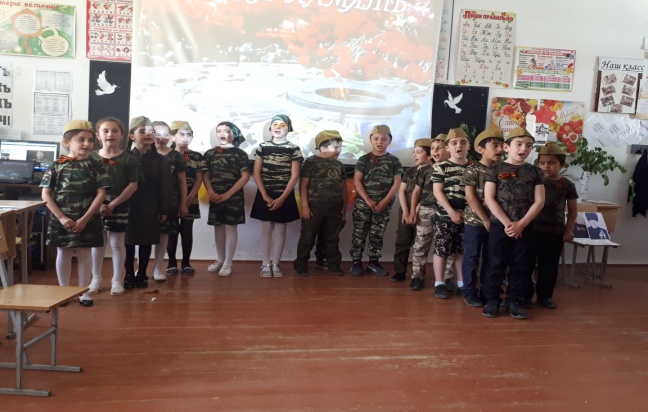 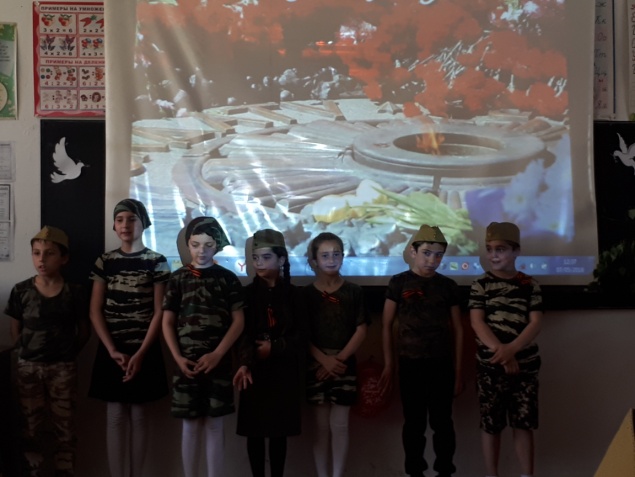 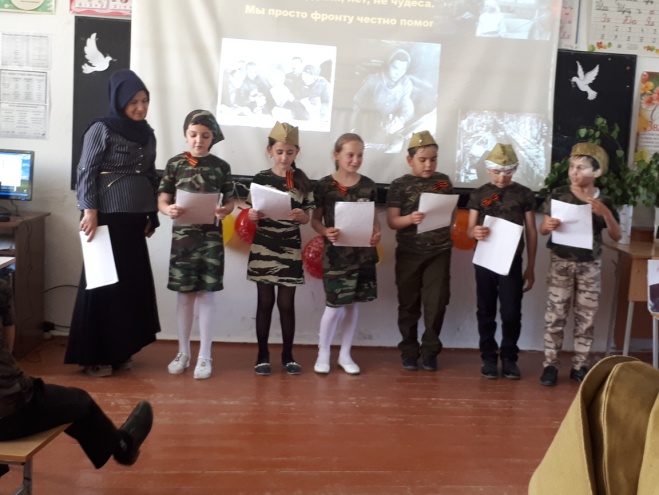 Организовали субботник (побелка, покраска, и т д) у мемориала с Санчи – 7 мая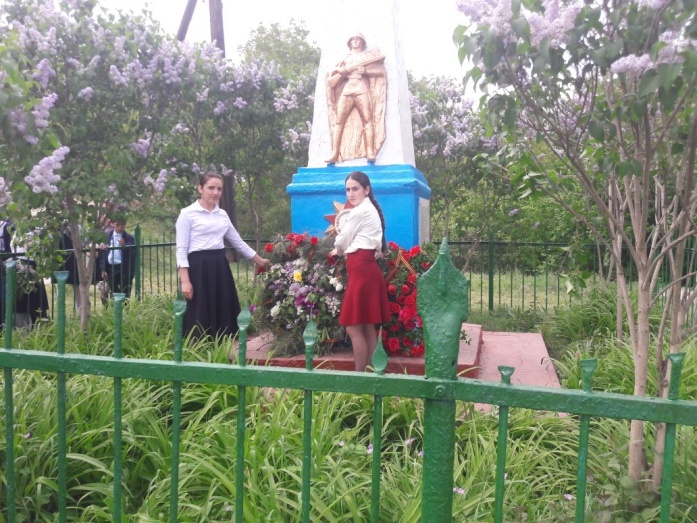 Провели общешкольную линейку – 8 мая. На линейке уч-ся декламировали стихи, исполняли военные песни. Зам дир по ВР Закарьяева Ф.Ш. организовала просмотр видеофильма о войне, о победе. На презентации  с помощью уч-ся озвучили фамилии участников войны: пропавших без вести, погибших на поле боя и вернувшихся с войны. Почтили память минутой молчания.Организовали  школьный торжественный митинг «Памяти  9 мая»- 8 мая.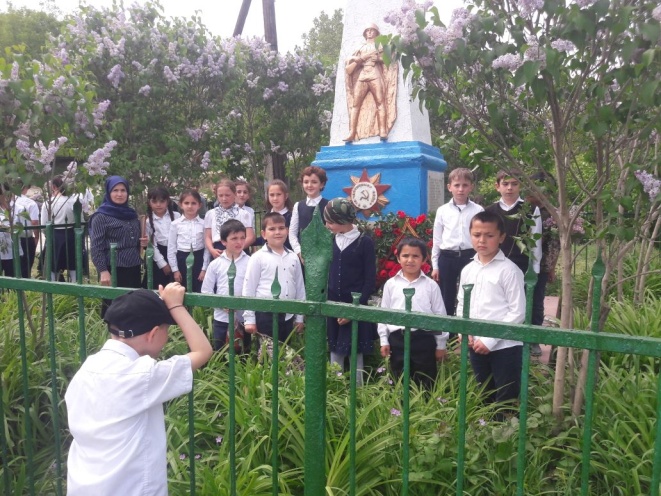 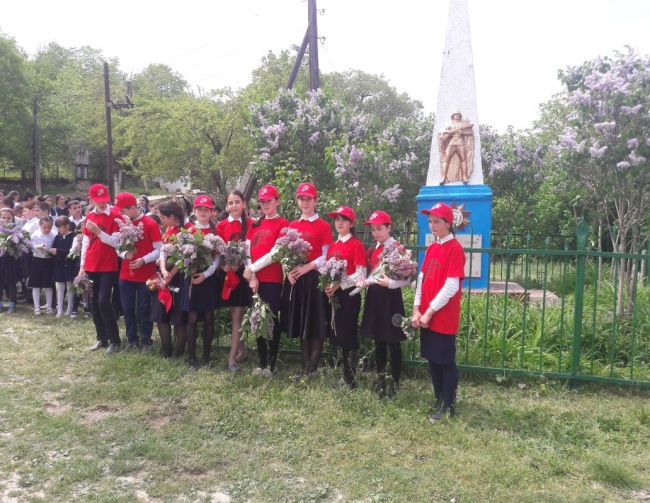 К празднованию 73 -годовщины  Дня Победы в школе была организована выставка детского рисунка и плаката  «День Победы, как он был от нас далёк!». Дети в своих работах передали трагизм того времени, мужество воинов и гордость  за совершенные подвиги наших солдат.  Эти же работы были представлены на конкурс «Герои Великой Победы».Администрация школы представила портреты  уч-в Вов, выдали их правнукам. 9 мая 2018 года учащиеся, педагоги школы  приняли активное участие в районных праздничных мероприятиях: акции «Бессмертный полк», возложении цветов к памятникам и мемориалам, праздничных концертах и фейерверке. уч-ся 5 кл  школы представили на празднике танец «Катюша», продекламировали стих Р.Гамзатова «О, Родина» - ученица 9 кл Джаватова Г.Наши уч-ся были привлечены и как  волонтеры на празднике. 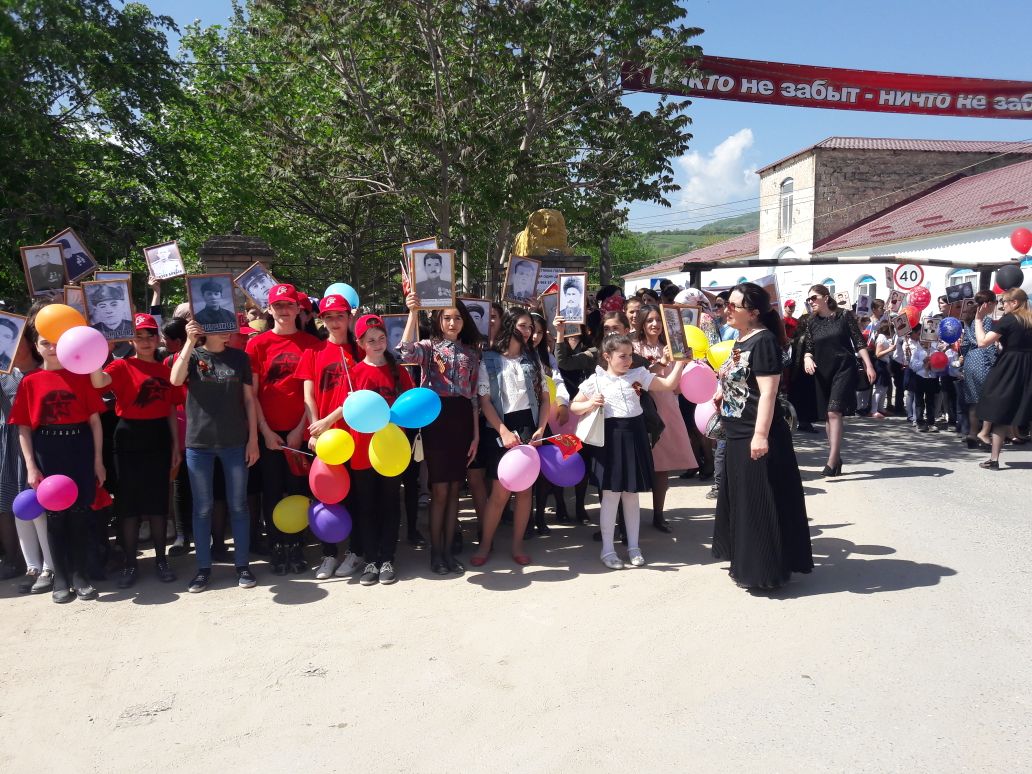 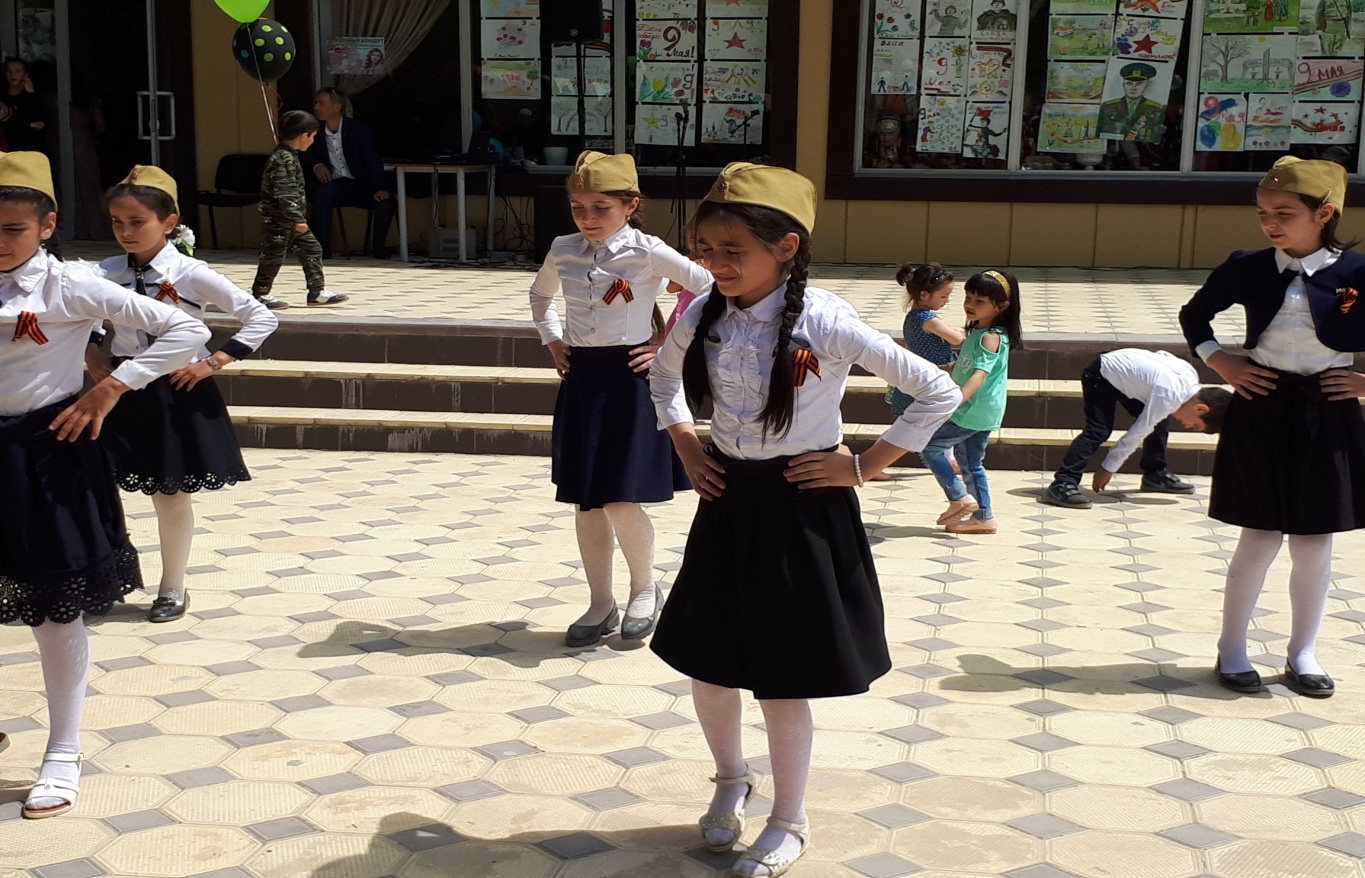 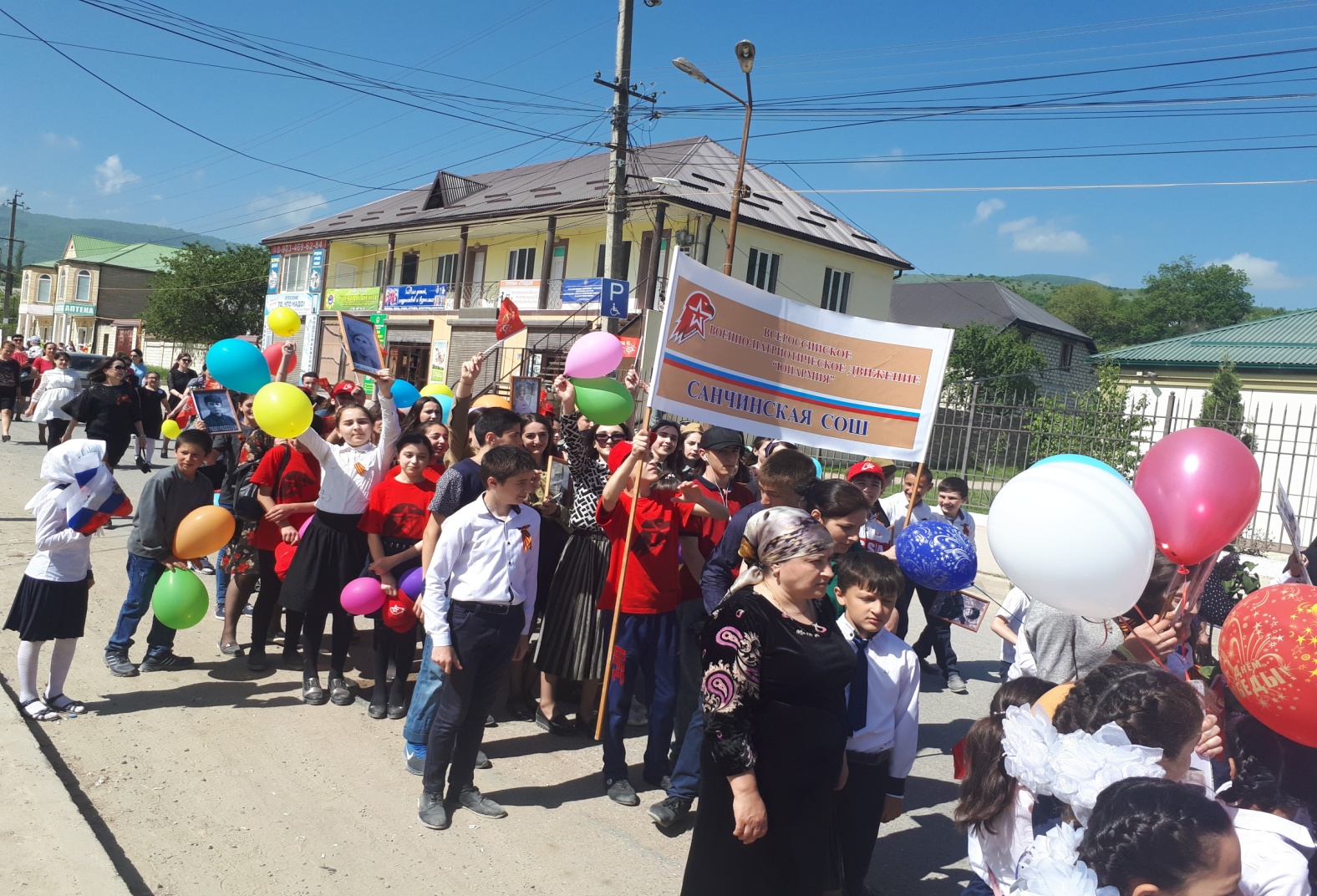 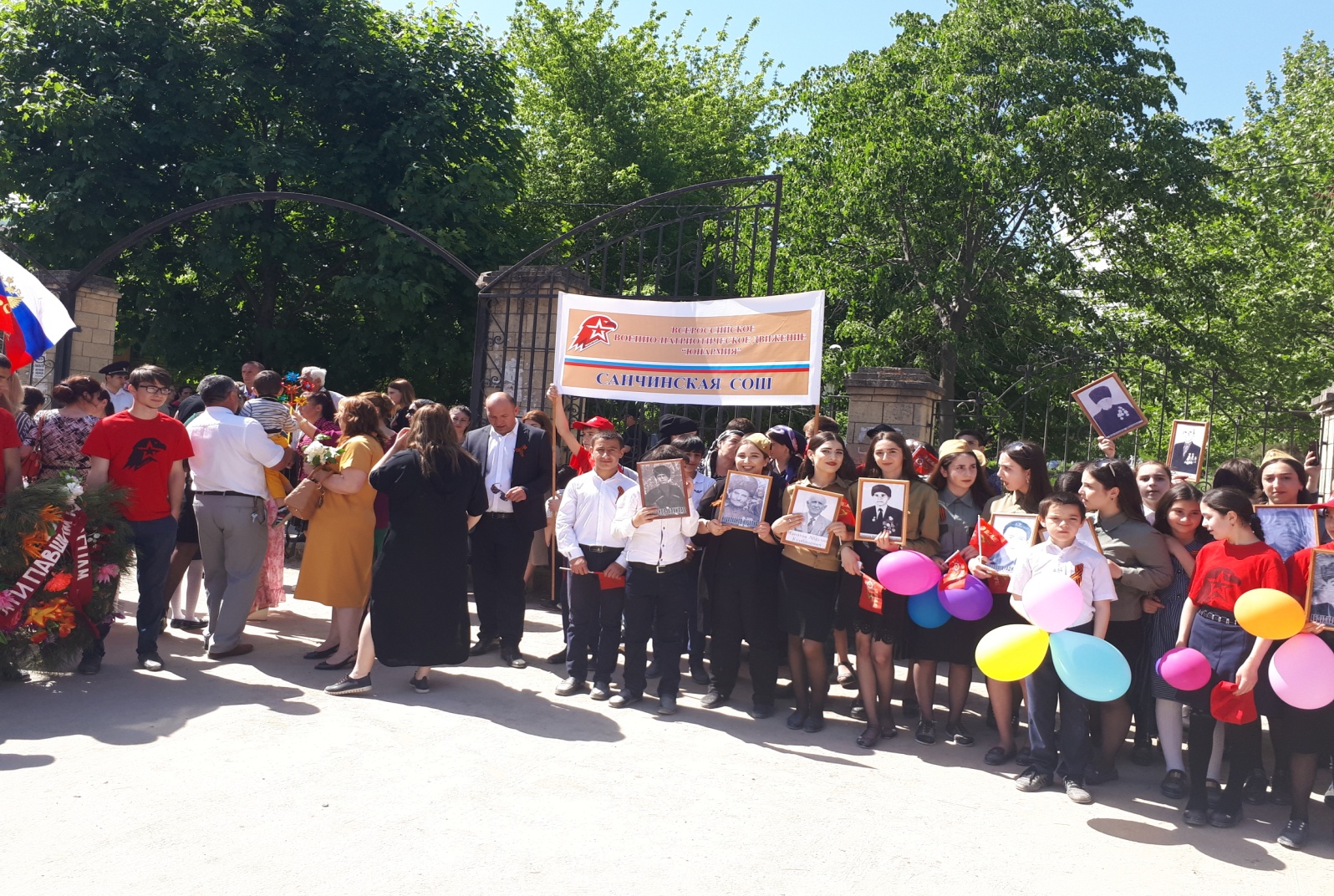 Зам по ВР – Закарьяева Ф.Ш.